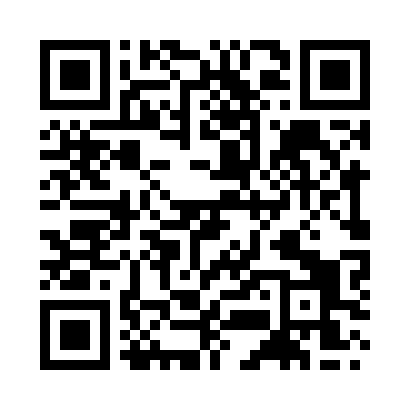 Ramadan times for Bangor, Gwynedd, UKMon 11 Mar 2024 - Wed 10 Apr 2024High Latitude Method: Angle Based RulePrayer Calculation Method: Islamic Society of North AmericaAsar Calculation Method: HanafiPrayer times provided by https://www.salahtimes.comDateDayFajrSuhurSunriseDhuhrAsrIftarMaghribIsha11Mon5:045:046:4012:264:176:146:147:5012Tue5:025:026:3712:264:186:166:167:5213Wed4:594:596:3512:264:206:186:187:5414Thu4:574:576:3312:264:216:206:207:5615Fri4:544:546:3012:254:236:226:227:5816Sat4:524:526:2812:254:246:236:238:0017Sun4:494:496:2512:254:266:256:258:0218Mon4:474:476:2312:244:276:276:278:0419Tue4:444:446:2012:244:296:296:298:0620Wed4:414:416:1812:244:306:316:318:0821Thu4:394:396:1612:244:316:336:338:1022Fri4:364:366:1312:234:336:346:348:1223Sat4:334:336:1112:234:346:366:368:1424Sun4:314:316:0812:234:366:386:388:1625Mon4:284:286:0612:224:376:406:408:1826Tue4:254:256:0412:224:396:426:428:2027Wed4:224:226:0112:224:406:436:438:2228Thu4:204:205:5912:214:416:456:458:2529Fri4:174:175:5612:214:436:476:478:2730Sat4:144:145:5412:214:446:496:498:2931Sun5:115:116:521:215:457:517:519:311Mon5:085:086:491:205:477:527:529:342Tue5:065:066:471:205:487:547:549:363Wed5:035:036:441:205:497:567:569:384Thu5:005:006:421:195:517:587:589:405Fri4:574:576:401:195:528:008:009:436Sat4:544:546:371:195:538:018:019:457Sun4:514:516:351:195:548:038:039:478Mon4:484:486:331:185:568:058:059:509Tue4:454:456:301:185:578:078:079:5210Wed4:424:426:281:185:588:098:099:55